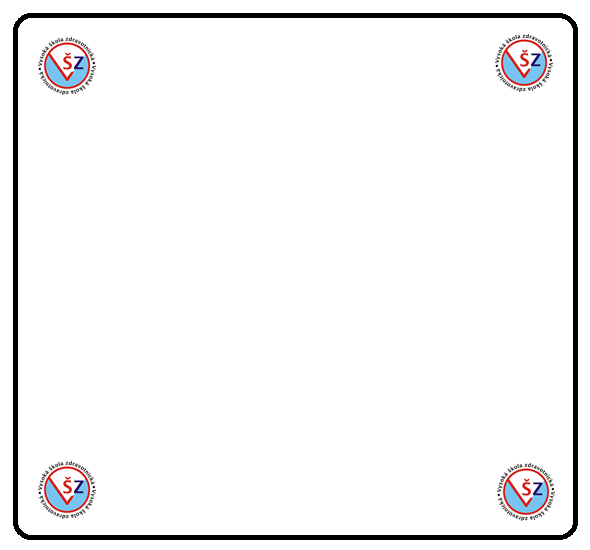                                                                  RECTODELTHormon, Glukokortikoidterapeutické indikace – použití především pro své protizánětlivé, protialergické, antiedematozní a imunosupresivní účinky; u dětí je indikován k terapii akutní laryngitidy, spastické bronchitidy a akutní subglotické laryngotracheitidy.Dávkování – individuální; děti od kojeneckého věku – 1 čípek 100 mg denně, v nutných případech může být aplikace zopakována. Celková dávka by neměla překročit 2 čípky (200 mg prednisonu)Kontraindikace –přecitlivělost na složky přípravku. Při krátkodobé léčbě ve vitální indikaci jsou všechny kontraindikace pouze relativní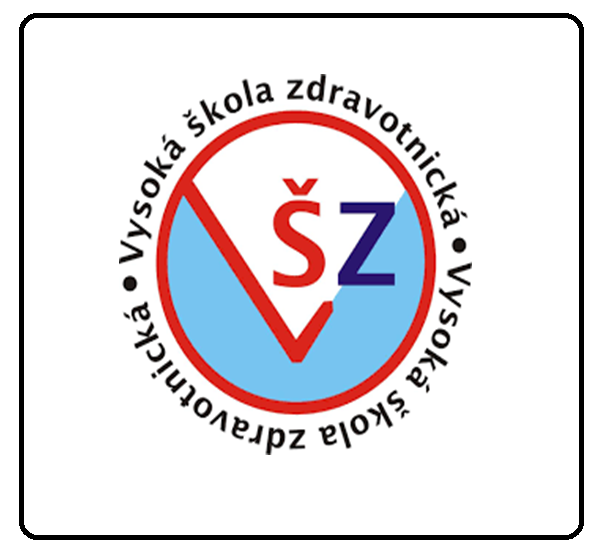 